30 Year FixedCities Eligible ** for100% USDA financingin Riverside andSan Bernardino CountiesRiverside CountyBlytheCabazonCalimesaCherry ValleyCoachellaDesert Hot SpringsHomelandLakeviewMeccaSun CityThousand PalmsWildomarWinchesterCombined Income Limitsfor 2022:Family of 1 - 4 	$   91,900Family of 5 - 8 	$ 121,300The income from ALL family members residing in the property is taken into consideration in this calculation even if they will not be on title !** Not all properties are eligible for USDA financing even if they are located in the cities that are eligibleVerify your specific propertiesUSDA eligibility by going to:USDA Property Eligibility( click on Single Family Housing Guaranteed )or, Call me, Scottt Simmons, at 760-831-0044 and I’ll do it for you.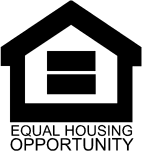 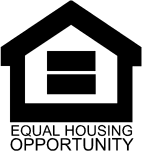 San Bernardino CountyAdelantoBakerBig Bear CityBig Bear LakeCrestlineJoshua TreeLake ArrowheadMorongo ValleyLucerne ValleyNeedlesRunning Springs29 PalmsYucca ValleyBasic guidelines:Primary residences only.Owner Occupant Co-Signors onlysfr’s, pud’s or FHA, FNMA, FHLMC approved condo’s“Luxury items”, (pools, spas), value is deducted from the appraised value, (reduces the loan amount by the value of the luxury item).Minimum 620 Credit Score with us.29/41 debt to income ratiosSeller can pay up to 6% of all closing costs20% of sales price in liquid assets disqualifies buyerLot values not to exceed 30% of appraised valueAll spouses credit and credit obligations always used in qualifying.Income documentation & verification, (signed 4506 required) from EVERY family member who will be residing in the property will be required (and used to calculate maximum family income limits).Bankruptcies, Foreclosures, Short Sales, allowed after 36 months.